Stroopwafelactie Flevo-scouts  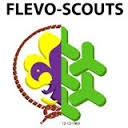 Doe mee aan de stroopwafelactie van de Flevo-scouts. Heerlijke stroopwafels van de warme bakker!! Deze actie ondersteunt de Flevo-scouts, zodat we leuke opkomsten kunnen organiseren. 1 zakje stroopwafels voor € 2,50. Graag vooraf betalen!  Naam Flevo-scout   …………………………………  Speltak ……………………………………NaamAdresAantalzakjesBedrag te betalenBetaald?Totaal€